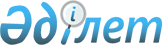 2024-2026 жылдары субсидиялауға жататын Ақтөбе қаласының әлеуметтік маңызы бар автомобиль қатынастарының тізбесін айқындау туралыАқтөбе облыстық мәслихатының 2023 жылғы 13 желтоқсандағы № 85 шешімі. Ақтөбе облысының Әділет департаментінде 2023 жылғы 20 желтоқсанда № 8466 болып тіркелді
      "Қазақстан Республикасындағы жергілікті мемлекеттік басқару және өзін-өзі басқару туралы" Қазақстан Республикасы Заңының 6-бабына, "Әлеуметтік маңызы бар жолаушылар тасымалдарын жүзеге асырумен байланысты тасымалдаушылардың шығындарын бюджет қаражаты есебінен субсидиялау қағидаларын бекіту туралы" Қазақстан Республикасы Инвестициялар және даму министрі міндетін атқарушының 2015 жылғы 25 тамыздағы № 883 бұйрығына (Нормативтік құқықтық актілерді мемлекеттік тіркеу тізілімінде № 12353 тіркелген) сәйкес, Ақтөбе облыстық мәслихаты ШЕШТІ:
      1. 2024-2026 жылдары субсидиялауға жататын Ақтөбе қаласының әлеуметтік маңызы бар автомобиль қатынастарының тізбесі қосымшаға сәйкес айқындалсын.
      2. Осы шешім оның алғашқы ресми жарияланған күнінен кейін күнтізбелік он күн өткен соң қолданысқа енгізіледі. 2024-2026 жылдары субсидиялауға жататын Ақтөбе қаласының әлеуметтік маңызы бар автомобиль қатынастарының тізбесі
      Ескертпе:
      Қазақстан Республикасы Инвестициялар және даму министрінің міндетін атқарушының "Әлеуметтік маңызы бар жолаушылар тасымалдарын жүзеге асырумен байланысты тасымалдаушылардың шығындарын бюджет қаражаты есебінен субсидиялау қағидаларын бекіту туралы" 2015 жылғы 25 тамыздағы № 883 бұйрығы
      ММ – Мемлекеттік мекеме
      АҚ – Акционерлік қоғамы
      ШЖҚ МКК – Шаруашылық жүргізу құқығындағы мемлекеттік коммуналдық кәсіпорны
      ЖШС – Жауапкершілігі шектеулі серіктестігі
					© 2012. Қазақстан Республикасы Әділет министрлігінің «Қазақстан Республикасының Заңнама және құқықтық ақпарат институты» ШЖҚ РМК
				
      Облыстық мәслихаттың төрағасы 

Г. Суентаева
Ақтөбе облыстық мәслихатының 
2023 жылғы 13 желтоқсандағы 
№ 85 шешіміне қосымша
№ р/с
Маршрут атауы (маршрут нөмірі)
Маршрут түрі (атауы)
Әдістемеге сәйкес 1 жолаушыға айқындалған тариф
1 жолаушыға ұсынылатын немесе қолданыстағы тариф
Нақты және ұсынылатын тарифтер айырмасы
Әлеуметтік маңызы бар автомобиль қатынастардың жылдар бойынша бөлінісіндегі 3 жылға болжамдалатын субсидиялау көлемі
Әлеуметтік маңызы бар автомобиль қатынастардың жылдар бойынша бөлінісіндегі 3 жылға болжамдалатын субсидиялау көлемі
Әлеуметтік маңызы бар автомобиль қатынастардың жылдар бойынша бөлінісіндегі 3 жылға болжамдалатын субсидиялау көлемі
Әлеуметтік маңызы бар автомобиль қатынастардың жылдар бойынша бөлінісіндегі 3 жылға болжамдалатын субсидиялау көлемі
1
2
3
4
5
6
7
7
7
7
1
2
3
4
5
6
2024
2025
2026
барлығы
1.
№1
"Тұрғындар қалашығы" аялдамасы – А.С. Пушкин атындағы саябақ
175,97
80
95,97
185 985 120
185 985 120
185 985 120
557 955 360
2.
№2
Есет батыр шағын ауданы - "Сапар автовокзалы" ЖШС
292,20
80
212,20
455 962 140
455 962 140
455 962 140
1 367 886 420
3.
№3
"Нан комбинаты" аялдамасы – "Қазхром Трансұлттық компаниясы" АҚ
334,81
80
254,81
140 359 920
140 359 920
140 359 920
421 079 760
4.
№4
"Нан комбинаты" аялдамасы – "Ақтөбе хром қосындылары зауыты" АҚ
723,07
80
643,07
127 749 576
127 749 576
127 749 576
383 248 728 
5.
№5
"Ақтөбе облысының денсаулық сақтау басқармасы" ММ ШЖҚ "Көпсалалы облыстық аурухана" МКК – Жібек жолы тұрғын үй алабы
343,05
80
263,05
385 589 212
385 589 212
385 589 212
1 156 767 636
6.
№7
Т.Рысқұлов көшесі – "Темір жол вокзалы" аялдамасы
242,65
80
162,65
431 006 235
431 006 235
431 006 235
1 293 018 705
7.
№8
"Тұрғындар қалашығы" аялдамасы – Әлия Молдағұлова халықаралық әуежайы
246,72
80
166,72
183 014 545
183 014 545
183 014 545
549 043 635
8.
№9
"Западно-Казахстанская ярмарка" ЖШС – Ақтөбе қаласының №5 жалпы білім беретін орта мектебі
362,39
80
282,39
339 027 998
339 027 998
339 027 998
996 083 994
9.
№10
"Западно-Казахстанская ярмарка" ЖШС – "Болашақ" аялдамасы
487,43
80
407,43
194 481 006
194 481 006
194 481 006
583 443 018
10.
№11
Т.Рысқұлов көшесі – А.С. Пушкин атындағы саябақ
205,41
80
125,65
201 685 704
201 685 704
201 685 704
605 057 112
11.
№13
Кірпішті көшесі – Орталық базар
360,13
80
280,13
121 445 808
121 445 808
121 445 808
364 337 424
12.
№14
"Темір жол вокзалы" аялдамасы – Жарықты тұрғын үй алабы
341,70
80
261,70
215 857 584
215 857 584
215 857 584
647 572 752
13.
№16
"Ақтөбе хром қосындылары зауыты" АҚ – А.С. Пушкин атындағы саябақ
226,09
80
 146,09
177 438 972
177 438 972
177 438 972
532 316 916
14.
№17
Көктем тұрғын үй алабы – Орталық базар
388,55
80
308,55
155 344 560
155 344 560
155 344 560
466 033 680
15.
№19
"Сапар автовокзалы" ЖШС – Ақжар тұрғын үй алабы
364,96
80
284,96
501 636 744
501 636 744
501 636 744
1 504 910 232
16.
№20
Оңтүстік-Батыс-2 тұрғын үй алабы – А.С. Пушкин атындағы саябақ
203,65
80
123,65
375 048 997
375 048 997
375 048 997
1 125 146 991
17.
№21
"Темір жол вокзалы" аялдамасы – "Ақтөбе облысының денсаулық сақтау басқармасы" ММ ШЖҚ "Ақтөбе медициналық орталығы" МКК
308,14
80
228,14
376 570 140
376 570 140
376 570 140
1 129 710 420
18.
№22
Т.Рысқұлов көшесі – "Сапар автовокзалы" ЖШС
389,59
80
309,59
255 282 864
255 282 864
255 282 864
765 848 592
19.
№23
"Шығыс" базары – Қызылжар тұрғын үй алабы
549,17
80
469,17
212 838 032
212 838 032
212 838 032
638 514 096
20.
№25
Алтын орда шағын ауданы – "Шығыс" аялдамасы
254,44
80
174,44
290 229 960
290 229 960
290 229 960
870 689 880
21.
№28
Т.Рысқұлов көшесі – "Шернияз Жарылғасұлы" аялдамасы
276,26
80
196,26
434 107 494 
434 107 494
434 107 494
1 302 322 482
22.
№29
"Темір жол вокзалы" аялдамасы – Пригородный тұрғын үй алабы
257,18
80
177,18
175 818 144
175 818 144
175 818 144
527 454 432
23.
№32
Орталық базар – Әлкей Марғұлан атындағы №71 жалпы білім беретін орта мектебі
292,95
80
212,95
57 033 972
57 033 972
57 033 972
171 101 916
24.
№37
Құрашасай тұрғын үй алабы – Орталық базар
402,69
80
322,69
140 191 644
140 191 644
140 191 644
420 574 932
25.
№39
Шилісай тұрғын үй алабы – Садовое тұрғын үй алабы – Орталық базар
2095,75
80
2015,75
103 698 048
103 698 048
103 698 048
311 094 144
26.
№40
Алтын орда шағын ауданы – "Қазхром Трансұлттық компаниясы" АҚ № 4 цехы
367,95
80
287,95
413 545 727
413 545 727
413 545 727
1 240 637 181
27.
№41
Орталық базар – Өрлеу тұрғын үй алабы
1304,83
80
1224,83
102 385 989
102 385 989
102 385 989
307 157 967
28.
№42
"Шығыс" базары – Ақжар-2 тұрғын үй алабы
378,81
80
298,81
177 016 284
177 016 284
177 016 284
531 048 852
29.
№43
"Шығыс" базары – Сазды тұрғын үй алабы
328,82
80
248,82
210 753 708
210 753 708
210 753 708
632 261 124
30.
№44
Орталық базар – Ақшат тұрғын үй алабы
2455,6
80
2375,60
181 733 400
181 733 400
181 733 400
545 200 200
31.
№45
"Тұрғындар қалашығы" аялдамасы – "Ақтөбе облысының денсаулық сақтау басқармасы" ММ ШЖҚ "Ақтөбе медициналық орталығы" МКК
303,9
80
223,9
174 236 293
174 236 293
174 236 293
522 708 879
32.
№46
Алтын орда шағын ауданы – А.С. Пушкин атындағы саябақ
158,99
80
78,99
414 911 957
414 911 957
414 911 957
1 244 735 871
33.
№47
Қурайлы тұрғын үй алабы – "Тұрғындар қалашығы" аялдамасы – А.С. Пушкин атындағы саябақ
3036,65
80
2956,65
252 332 337
252 332 337
252 332 337
756 997 011
34.
№48
"Тұрғындар қалашығы" аядамасы – "Әуеқалашық" аялдамасы
175,21
80
95,21
422 024 037
422 024 037
422 024 037
1 266 072 111
35.
№49
Белогор тұрғын үй алабы – Орталық базар
2465,86
80
2385,86
88 753 992
88 753 992
88 753 992
266 261 976
36.
№50 (8а)
Ақтөбе қаласының № 5 жалпы білім беретін орта мектебі – Абай даңғылы
231,90
80
151,90
417 489 555
417 489 555
417 489 555
1 252 468 665
37.
№51
Оңтүстік-Батыс-2 тұрғын үй алабы – Қызылжар тұрғын үй алабы
331,06
80
251,06
538 041 664
538 041 664
538 041 664
1 614 124 992
38.
№51а
Есет батыр шағын ауданы – 8 шағын ауданы
360,48
80
280,48
595 823 664
595 823 664
595 823 664
1 787 470 992
39.
№53 (49а)
Рауан тұрғын үй алабы – Орталық базар
1641,57
80
1561,57
97 760 528
97 760 528
97 760 528
293 281 584